REQUERIMENTO Nº 95/2015Requer Voto de Pesar pelo falecimento da SRA. CELINA ORLANDO PHOL, ocorrido recentemente. Senhor Presidente, Nos termos do Art. 102, Inciso IV, do Regimento Interno desta Casa de Leis, requeiro a Vossa Excelência que se digne a registrar nos Anais desta Casa de Leis voto de profundo pesar pelo falecimento da Sra. Celina Orlando Pohl, ocorrido no último dia 22 de janeiro. Requeiro, ainda, que desta manifestação seja dada ciência aos seus familiares, encaminhando cópia do presente à Rua Floriano Peixoto, 2013, Vila Siqueira Campos, nesta cidade.Justificativa:A Sra. Celina Orlando Phol tinha 79 anos de idade e era viúva de Waldir Phol e deixou os filhos Wlademir, José Carlos e Waldir. Era servidora pública municipal aposentada e sempre atendeu a todos com dedicação e presteza.Benquista por todos os familiares e amigos, seu passamento causou grande consternação e saudades; todavia, sua memória há de ser cultuada por todos que em vida a amaram.Que Deus esteja presente nesse momento de separação e dor, para lhes dar força e consolo.É, pois, este o Voto, através da Câmara de Vereadores, em homenagem póstuma e em sinal de solidariedade.Plenário “Dr. Tancredo Neves”, em 23 de janeiro de 2015. José Antonio FerreiraDr. José                                                      -vereador-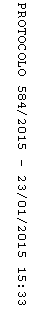 